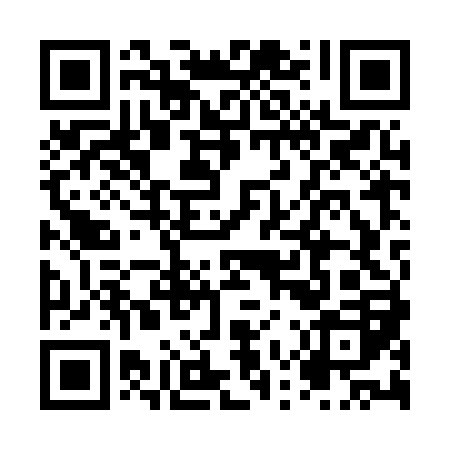 Ramadan times for Budvietis, LithuaniaMon 11 Mar 2024 - Wed 10 Apr 2024High Latitude Method: Angle Based RulePrayer Calculation Method: Muslim World LeagueAsar Calculation Method: HanafiPrayer times provided by https://www.salahtimes.comDateDayFajrSuhurSunriseDhuhrAsrIftarMaghribIsha11Mon4:514:516:5112:374:256:246:248:1612Tue4:484:486:4812:364:266:266:268:1813Wed4:464:466:4612:364:286:276:278:2014Thu4:434:436:4312:364:296:296:298:2215Fri4:404:406:4112:354:316:316:318:2516Sat4:384:386:3812:354:336:336:338:2717Sun4:354:356:3612:354:346:356:358:2918Mon4:324:326:3312:354:366:376:378:3119Tue4:294:296:3112:344:376:396:398:3320Wed4:264:266:2812:344:396:416:418:3621Thu4:234:236:2612:344:406:436:438:3822Fri4:204:206:2312:334:426:456:458:4023Sat4:174:176:2112:334:436:476:478:4224Sun4:144:146:1812:334:456:486:488:4525Mon4:114:116:1612:334:466:506:508:4726Tue4:084:086:1312:324:486:526:528:5027Wed4:054:056:1112:324:496:546:548:5228Thu4:024:026:0812:324:506:566:568:5429Fri3:593:596:0612:314:526:586:588:5730Sat3:563:566:0312:314:537:007:008:5931Sun4:534:537:011:315:558:028:0210:021Mon4:504:506:581:305:568:048:0410:042Tue4:464:466:561:305:588:058:0510:073Wed4:434:436:531:305:598:078:0710:094Thu4:404:406:511:306:008:098:0910:125Fri4:364:366:481:296:028:118:1110:156Sat4:334:336:461:296:038:138:1310:177Sun4:304:306:441:296:048:158:1510:208Mon4:264:266:411:286:068:178:1710:239Tue4:234:236:391:286:078:198:1910:2610Wed4:194:196:361:286:088:218:2110:29